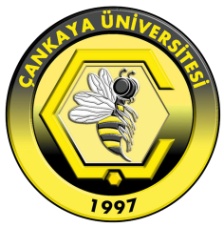 ÇANKAYA UNIVERSITYFaculty of Economics and Administrative Sciences/ Department of Political Science and International Relations SyllabusDepartmentPOLITICAL SCIENCE AND INTERNATIONAL RELATIONSPOLITICAL SCIENCE AND INTERNATIONAL RELATIONSPOLITICAL SCIENCE AND INTERNATIONAL RELATIONSPOLITICAL SCIENCE AND INTERNATIONAL RELATIONSPOLITICAL SCIENCE AND INTERNATIONAL RELATIONSPOLITICAL SCIENCE AND INTERNATIONAL RELATIONSPOLITICAL SCIENCE AND INTERNATIONAL RELATIONSCourse Code & Course NamePSI 310 POLITICAL THEORYPSI 310 POLITICAL THEORYPSI 310 POLITICAL THEORYPSI 310 POLITICAL THEORYPSI 310 POLITICAL THEORYPSI 310 POLITICAL THEORYPSI 310 POLITICAL THEORYNumber of Weekly Lecture Hours3Weekly Lab/Tutorial Hours0Number of Credit Hours3ECTS Credit06Academic Year2019-20202019-20202019-20202019-20202019-20202019-20202019-2020SemesterSPRINGSPRINGSPRINGSPRINGSPRINGSPRINGSPRINGInstructorASSOC. PROF. C. AKÇA ATAÇASSOC. PROF. C. AKÇA ATAÇASSOC. PROF. C. AKÇA ATAÇASSOC. PROF. C. AKÇA ATAÇASSOC. PROF. C. AKÇA ATAÇASSOC. PROF. C. AKÇA ATAÇASSOC. PROF. C. AKÇA ATAÇE-mailcakca@cankaya.edu.trcakca@cankaya.edu.trcakca@cankaya.edu.trcakca@cankaya.edu.trcakca@cankaya.edu.trcakca@cankaya.edu.trcakca@cankaya.edu.trRoom &PhoneK 409 0 312 233 12 51K 409 0 312 233 12 51K 409 0 312 233 12 51K 409 0 312 233 12 51K 409 0 312 233 12 51K 409 0 312 233 12 51K 409 0 312 233 12 51Lecture HoursWED 14.20-17.10WED 14.20-17.10WED 14.20-17.10WED 14.20-17.10WED 14.20-17.10WED 14.20-17.10WED 14.20-17.10Office HourWED 13.20-14.10WED 13.20-14.10WED 13.20-14.10WED 13.20-14.10WED 13.20-14.10WED 13.20-14.10WED 13.20-14.10Course Web Sitehttp://psi310.cankaya.edu.trhttp://psi310.cankaya.edu.trhttp://psi310.cankaya.edu.trhttp://psi310.cankaya.edu.trhttp://psi310.cankaya.edu.trhttp://psi310.cankaya.edu.trhttp://psi310.cankaya.edu.trCourse Description This course will include a survey of the political ideologies and the concepts of political ideology. Examining political ideologies is a commitment to theorize, critique and diagnose the norms, practices and organization of political action in the past and present, in our own places and elsewhere. Each political ideology must be studied according to its historical development, major tenants and implementations in the political world. In this way students will acquire a basic understanding of the main schools of thought in political theory. Political ideas such as liberalism, conservatism, nationalism, Marxism, fascism, feminism and environmentalism will be examined.Prerequisites (if any)1st2nd2nd3rd3rd4thPrerequisites (if any)Prerequisites (if any) Consent of the Instructor Consent of the Instructor Give others, if any.  Give others, if any.  Give others, if any. Co-requisites (if any)1st2nd2nd3rd4th4thCo-requisites (if any)Course Type     Must course for dept.      Must course for other dept.(s)       Elective course for dept.       Elective course for other dept.(s)   Must course for dept.      Must course for other dept.(s)       Elective course for dept.       Elective course for other dept.(s)   Must course for dept.      Must course for other dept.(s)       Elective course for dept.       Elective course for other dept.(s)   Must course for dept.      Must course for other dept.(s)       Elective course for dept.       Elective course for other dept.(s)   Must course for dept.      Must course for other dept.(s)       Elective course for dept.       Elective course for other dept.(s)   Must course for dept.      Must course for other dept.(s)       Elective course for dept.       Elective course for other dept.(s)Course Objectives By learning the sets of ideas and beliefs about political regimes the student is expected to understand, improve and participate in political and social life. Thinking about the big questions of power and authority, sovereignty and state, individual, representation, justice, rights, welfare, democracy, liberty and equality, they will acquire a consciousness about their own being. Preoccupied with topics such as “the demands of justice and how to fulfill them,” “presuppositions and promise of democracy” and “the divide between secular and religious way of life” are part of being a human.Course Outline Course Outline WeekTopic(s)1INTRODUCTION: POLITICAL IDEOLOGIES AND THE MAIN CONCEPTS2LIBERALISM: DEFINITION3LIBERALISM: ITS TENANTS AND THINKERS4CONSERVATISM: DEFINITION5CONSERVATISM: ITS TENANTS AND THINKERS6SOCIALISM AND MARXISM: DEFINITION7SOCIALISM AND MARXISM: ITS TENANTS AND THINKERS8MIDTERM9NATIONALISM: DEFINITION10NATIONALISM: ITS TENANTS AND THINKERS11FASCISM: DEFINITION12FASCISM AND THE FRANKFURT SCHOOL13FEMINISM: DEFINITION, ITS TENANTS AND THINKERS14ENVIRONMENTALISM, ITS TENANTS AND THINKERSGrading Policy Grading Policy Grading Policy Grading Policy Grading Policy Grading Policy Grading Policy Grading Policy Grading Policy Assesment ToolQuantityPercentageAssessment ToolQuantityPercentageAssessment ToolQuantityPercentageHomeworkCase StudyAttendanceQuizLab WorkField StudyMidterm Exam135Class ParticipationProjectTerm Paper120Oral PresentationFinal Exam145Textbook(s) Textbook(s) Textbook(s) Textbook(s) Textbook(s) Author(s)TitlePublisherPublication YearISBNAndrew HeywoodPolitical Ideologies: An IntroductionPalgrave MacMillan2016Terence Ball and Richard DaggerIdeals and Ideologies: A ReaderRoutledge2018Reference Books Reference Books Reference Books Reference Books Reference Books Author(s)TitlePublisherPublication YearISBNTeaching Policy Each week the students will be provided with the required reading material and summary of the lecture notes prior to class. They will be expected to participate in-class discussions. The course content will be delivered through lectures and in-class discussions.READING LISTLIBERALISM 	Immanuel Kant. Grounding for the Metaphysics of Morals.John Stuart Mill. On Liberty, Utilitarianism and Other Essays. John Rawls. A Theory of Justice. CONSERVATISM	Edmund Burke. Reflections on the Revolution in France. Carl Schmitt.  The Concept of the Political. Robert Nozick. Anarchy, State and Utopia. Leo Strauss. The City and Man. (neo-cons)SOCIALISM	AND MARXISM	Karl Marx and Friedrich Engels. The Communist ManifestoAntonio Gramsci. Selections from the Prison Notebooks. David Harvey. Seventeen Contradictions and the End of Capitalism. NATIONALISM	Ernest Renan. ‘What is a Nation?’Benedict Anderson. Imagined Communities: Reflections on the Origin and Spread of Nationalism. Michael Walzer. ‘The National’. Question Revisited. FASCISM	Theodor W. Adorno. ‘Freudian Theory and the Pattern of Fascist Propaganda’.Walter Benjamin. ‘On the Concept of History.’Hannah Arendt. Origins of Totalitarianism. FEMINISM	Mary Wollstonecraft. ‘Vindication of the Rights of Woman.’ Betty Friedan. ‘Our Revolution is Unique.’Nancy Hartstock. ‘The Feminist Standpoint: Toward a Specifically Feminist Historical Materialism.’ ENVIRONMENTALISM	Hans Jonas. The Imperative of Responsibility.Rachel Carson. Silent Spring. Club of Rome. The Limits to Growth.  Laboratory, Studio and Court Hall Usage Computer Usage MS WORD, POWERPOINTLearning Outcomes 1)Understanding the world we live in from the perspective of ideologies 2) Predicting the future ideologies according to their capacities o solve current problems